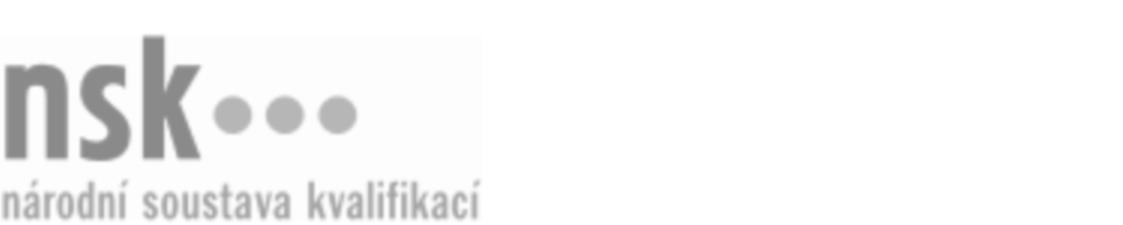 Kvalifikační standardKvalifikační standardKvalifikační standardKvalifikační standardKvalifikační standardKvalifikační standardKvalifikační standardKvalifikační standardInspektor/inspektorka průmyslových komínů (kód: 36-158-T) Inspektor/inspektorka průmyslových komínů (kód: 36-158-T) Inspektor/inspektorka průmyslových komínů (kód: 36-158-T) Inspektor/inspektorka průmyslových komínů (kód: 36-158-T) Inspektor/inspektorka průmyslových komínů (kód: 36-158-T) Inspektor/inspektorka průmyslových komínů (kód: 36-158-T) Inspektor/inspektorka průmyslových komínů (kód: 36-158-T) Autorizující orgán:Ministerstvo průmyslu a obchoduMinisterstvo průmyslu a obchoduMinisterstvo průmyslu a obchoduMinisterstvo průmyslu a obchoduMinisterstvo průmyslu a obchoduMinisterstvo průmyslu a obchoduMinisterstvo průmyslu a obchoduMinisterstvo průmyslu a obchoduMinisterstvo průmyslu a obchoduMinisterstvo průmyslu a obchoduMinisterstvo průmyslu a obchoduMinisterstvo průmyslu a obchoduSkupina oborů:Stavebnictví, geodézie a kartografie (kód: 36)Stavebnictví, geodézie a kartografie (kód: 36)Stavebnictví, geodézie a kartografie (kód: 36)Stavebnictví, geodézie a kartografie (kód: 36)Stavebnictví, geodézie a kartografie (kód: 36)Stavebnictví, geodézie a kartografie (kód: 36)Týká se povolání:Inspektor průmyslových komínůInspektor průmyslových komínůInspektor průmyslových komínůInspektor průmyslových komínůInspektor průmyslových komínůInspektor průmyslových komínůInspektor průmyslových komínůInspektor průmyslových komínůInspektor průmyslových komínůInspektor průmyslových komínůInspektor průmyslových komínůInspektor průmyslových komínůKvalifikační úroveň NSK - EQF:777777Odborná způsobilostOdborná způsobilostOdborná způsobilostOdborná způsobilostOdborná způsobilostOdborná způsobilostOdborná způsobilostNázevNázevNázevNázevNázevÚroveňÚroveňStanovení zásad návrhu průmyslového komínuStanovení zásad návrhu průmyslového komínuStanovení zásad návrhu průmyslového komínuStanovení zásad návrhu průmyslového komínuStanovení zásad návrhu průmyslového komínu77Vypracování technologického posudku průmyslového komínuVypracování technologického posudku průmyslového komínuVypracování technologického posudku průmyslového komínuVypracování technologického posudku průmyslového komínuVypracování technologického posudku průmyslového komínu77Orientace v konstrukčních řešeních a materiálech pro stavbu různých typů průmyslových komínůOrientace v konstrukčních řešeních a materiálech pro stavbu různých typů průmyslových komínůOrientace v konstrukčních řešeních a materiálech pro stavbu různých typů průmyslových komínůOrientace v konstrukčních řešeních a materiálech pro stavbu různých typů průmyslových komínůOrientace v konstrukčních řešeních a materiálech pro stavbu různých typů průmyslových komínů77Provedení rozboru technologických údajů o provozu průmyslového komínuProvedení rozboru technologických údajů o provozu průmyslového komínuProvedení rozboru technologických údajů o provozu průmyslového komínuProvedení rozboru technologických údajů o provozu průmyslového komínuProvedení rozboru technologických údajů o provozu průmyslového komínu77Organizování sběru dat o stavu průmyslového komínuOrganizování sběru dat o stavu průmyslového komínuOrganizování sběru dat o stavu průmyslového komínuOrganizování sběru dat o stavu průmyslového komínuOrganizování sběru dat o stavu průmyslového komínu77Stanovení kritických míst komínuStanovení kritických míst komínuStanovení kritických míst komínuStanovení kritických míst komínuStanovení kritických míst komínu77Nedestruktivní zkoušení komínuNedestruktivní zkoušení komínuNedestruktivní zkoušení komínuNedestruktivní zkoušení komínuNedestruktivní zkoušení komínu77Odebírání vzorků pro laboratorní zkoušky a vyhodnocení jejich výsledků při revizi průmyslových komínůOdebírání vzorků pro laboratorní zkoušky a vyhodnocení jejich výsledků při revizi průmyslových komínůOdebírání vzorků pro laboratorní zkoušky a vyhodnocení jejich výsledků při revizi průmyslových komínůOdebírání vzorků pro laboratorní zkoušky a vyhodnocení jejich výsledků při revizi průmyslových komínůOdebírání vzorků pro laboratorní zkoušky a vyhodnocení jejich výsledků při revizi průmyslových komínů77Zaměření komínu pro zpracování náhradní projektové dokumentaceZaměření komínu pro zpracování náhradní projektové dokumentaceZaměření komínu pro zpracování náhradní projektové dokumentaceZaměření komínu pro zpracování náhradní projektové dokumentaceZaměření komínu pro zpracování náhradní projektové dokumentace77Vyhodnocení zpracovaných posudků a studií průmyslového komínuVyhodnocení zpracovaných posudků a studií průmyslového komínuVyhodnocení zpracovaných posudků a studií průmyslového komínuVyhodnocení zpracovaných posudků a studií průmyslového komínuVyhodnocení zpracovaných posudků a studií průmyslového komínu77Stanovení zbytkové životnosti průmyslového komína z výsledků prohlídkyStanovení zbytkové životnosti průmyslového komína z výsledků prohlídkyStanovení zbytkové životnosti průmyslového komína z výsledků prohlídkyStanovení zbytkové životnosti průmyslového komína z výsledků prohlídkyStanovení zbytkové životnosti průmyslového komína z výsledků prohlídky77Vypracování závěrečné zprávy o stavu průmyslového komínuVypracování závěrečné zprávy o stavu průmyslového komínuVypracování závěrečné zprávy o stavu průmyslového komínuVypracování závěrečné zprávy o stavu průmyslového komínuVypracování závěrečné zprávy o stavu průmyslového komínu77Orientace v normách a předpisech pro průmyslové komínyOrientace v normách a předpisech pro průmyslové komínyOrientace v normách a předpisech pro průmyslové komínyOrientace v normách a předpisech pro průmyslové komínyOrientace v normách a předpisech pro průmyslové komíny77Orientace v odborné terminologii v oboru průmyslových komínůOrientace v odborné terminologii v oboru průmyslových komínůOrientace v odborné terminologii v oboru průmyslových komínůOrientace v odborné terminologii v oboru průmyslových komínůOrientace v odborné terminologii v oboru průmyslových komínů77Ověření příslušenství průmyslových komínůOvěření příslušenství průmyslových komínůOvěření příslušenství průmyslových komínůOvěření příslušenství průmyslových komínůOvěření příslušenství průmyslových komínů77Orientace v konstrukci horkých průmyslových komínůOrientace v konstrukci horkých průmyslových komínůOrientace v konstrukci horkých průmyslových komínůOrientace v konstrukci horkých průmyslových komínůOrientace v konstrukci horkých průmyslových komínů77Orientace v konstrukci mokrých průmyslových komínůOrientace v konstrukci mokrých průmyslových komínůOrientace v konstrukci mokrých průmyslových komínůOrientace v konstrukci mokrých průmyslových komínůOrientace v konstrukci mokrých průmyslových komínů77Dodržování BOZP při revizi průmyslových komínůDodržování BOZP při revizi průmyslových komínůDodržování BOZP při revizi průmyslových komínůDodržování BOZP při revizi průmyslových komínůDodržování BOZP při revizi průmyslových komínů77Kontrola hloubky uložení výztuže při stavbě komínuKontrola hloubky uložení výztuže při stavbě komínuKontrola hloubky uložení výztuže při stavbě komínuKontrola hloubky uložení výztuže při stavbě komínuKontrola hloubky uložení výztuže při stavbě komínu77Kontrola karbonatace při stavbě komínuKontrola karbonatace při stavbě komínuKontrola karbonatace při stavbě komínuKontrola karbonatace při stavbě komínuKontrola karbonatace při stavbě komínu77Vyhotovení situačních schémat závad zjištěných při revizi komínuVyhotovení situačních schémat závad zjištěných při revizi komínuVyhotovení situačních schémat závad zjištěných při revizi komínuVyhotovení situačních schémat závad zjištěných při revizi komínuVyhotovení situačních schémat závad zjištěných při revizi komínu77Vypracování technické inspekční zprávyVypracování technické inspekční zprávyVypracování technické inspekční zprávyVypracování technické inspekční zprávyVypracování technické inspekční zprávy77Inspektor/inspektorka průmyslových komínů,  28.03.2024 21:05:03Inspektor/inspektorka průmyslových komínů,  28.03.2024 21:05:03Inspektor/inspektorka průmyslových komínů,  28.03.2024 21:05:03Inspektor/inspektorka průmyslových komínů,  28.03.2024 21:05:03Strana 1 z 2Strana 1 z 2Kvalifikační standardKvalifikační standardKvalifikační standardKvalifikační standardKvalifikační standardKvalifikační standardKvalifikační standardKvalifikační standardPlatnost standarduPlatnost standarduPlatnost standarduPlatnost standarduPlatnost standarduPlatnost standarduPlatnost standarduStandard je platný od: 21.10.2022Standard je platný od: 21.10.2022Standard je platný od: 21.10.2022Standard je platný od: 21.10.2022Standard je platný od: 21.10.2022Standard je platný od: 21.10.2022Standard je platný od: 21.10.2022Inspektor/inspektorka průmyslových komínů,  28.03.2024 21:05:03Inspektor/inspektorka průmyslových komínů,  28.03.2024 21:05:03Inspektor/inspektorka průmyslových komínů,  28.03.2024 21:05:03Inspektor/inspektorka průmyslových komínů,  28.03.2024 21:05:03Strana 2 z 2Strana 2 z 2